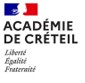 Veuillez compléter ce dossier lisiblement (nom et prénom en lettres capitales) et le retourner à l’établissement de formation centre de sélection avant le 10 JUIN 2022 par envoi postal (cachet de la poste faisant foi).Au plus tard le jour de la rentrée en formation, un certificat médical attestant que vous êtes à jour des vaccinations obligatoires et que vous ne présentez pas de contre-indication physique ou psychologique à l'exercice de la profession d’aide-soignant établi par un médecin agrée par l’Agence Régionale de Santé. (https://www.iledefrance.ars.sante.fr/listes-de-medecins-agrees-en-ile-de-france)Vaccinations OBLIGATOIRES :COVID-19 : production au plus tard le jour de la rentrée d’un passe vaccinal complet valide (instruction interministérielle du 7 septembre 2021 relative à la mise en œuvre de l’obligation vaccinale pour les étudiants et élèves en santé).DTP (Diphtérie Tétanos Poliomyélite),BCG (Tuberculose) et dernier test tuberculinique,Hépatite B et sérologies (prise de sang témoignant de l’immunité Anti-Hbs Anti-Hbc)Vaccinations fortement recommandées : ROR (Rubéole, Oreillons, Rougeole) Coqueluche, Varicelle (si non immunisé)Le dossier complet est à envoyer par courrier au centre de sélection : Lycée Polyvalent Jean Moulin 
- Sélection DEAS - Session 2022 -
 6-8 avenue Jean Moulin
77 200 TORCYAu plus tard le jeudi 10 juin 2022  (cachet de la poste faisant foi)MODALITES D’ADMISSION : Dossier et entretien oral, destinés à apprécier les connaissances, les aptitudes et la motivation du candidat. (Article 13 de l’arrêté du 7 avril 2020 relatif aux modalités d’admission aux formations conduisant aux diplômes d’Etat d’aide-soignant et d’auxiliaire de puériculture). LES ATTENDUS ET CRITERES NATIONAUX (Annexe de l’arrêté du 07 avril 2020 relatif aux modalités d’admission aux formations d’admission aux formations conduisant aux diplômes d’Etat d’aide-soignant et d’auxiliaire de puériculture).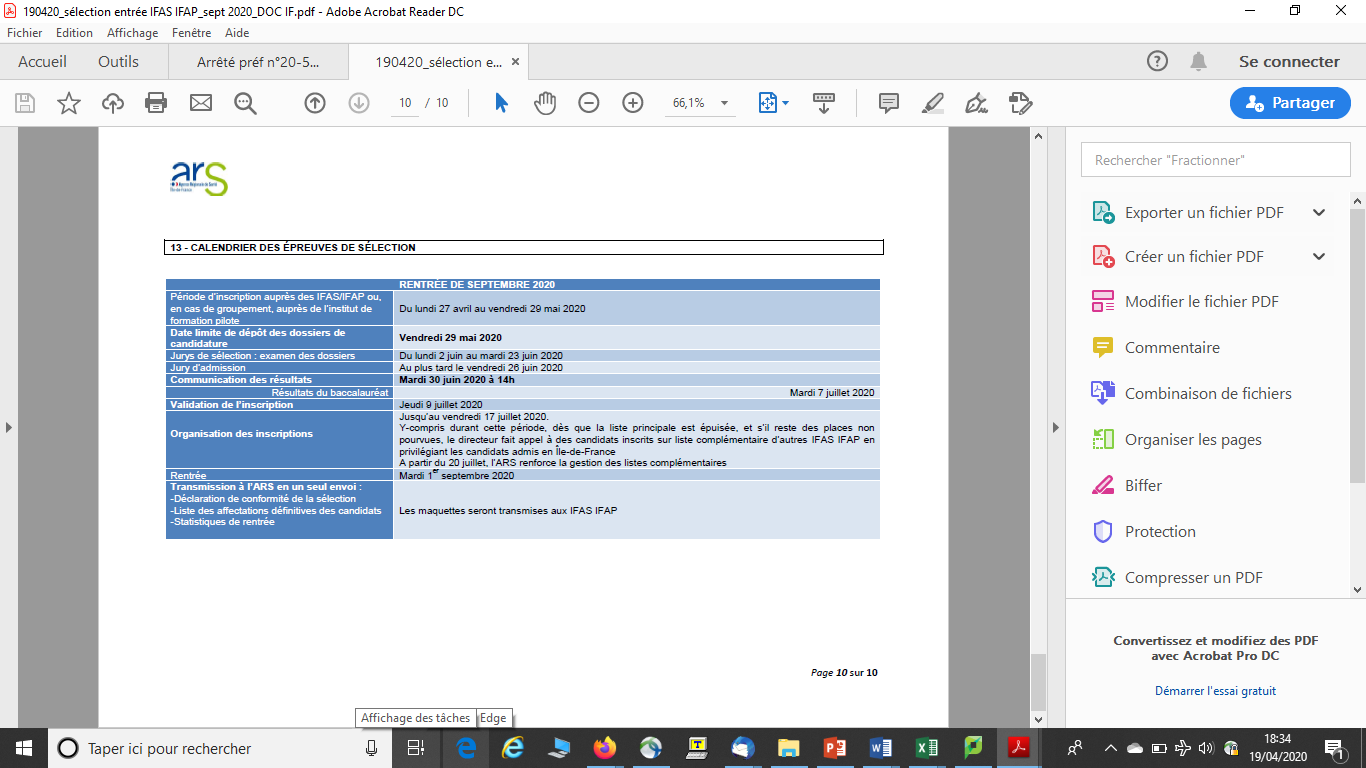 L’affichage des résultats à l’institut sera conditionné aux directives gouvernementales concernant le confinement au moment de la période de communication des résultats.Le métier d’aide-soignant(e) propose des activités et des environnements de travail diversifiés.L’aide-soignant accompagne et réalise des soins essentiels de la vie quotidienne, adaptés à l’évolution de l’état clinique et visant à identifier les situations à risque. Il travaille au sein d’une équipe pluridisciplinaire intervenant dans les services de soins ou réseaux de soins des structures sanitaires, médico-sociales ou sociales notamment dans le cadre d’une hospitalisation ou d’hébergement continus ou discontinus en structure ou à domicile.Son rôle s’inscrit dans une approche globale de la personne et prend en compte la dimension relationnelle des soins ainsi que la communication avec les autres professionnels et les aidants.Par la formation professionnelle continue, l’aide-soignant(e) peut s’orienter vers une certification complémentaire (assistant de soins en gérontologie) ou d’autres métiers paramédicaux (infirmier, ambulancier, assistant de régulation médicale, …).FICHE D’INSCRIPTIONFICHE D’INSCRIPTIONFICHE D’INSCRIPTIONFICHE D’INSCRIPTIONFICHE D’INSCRIPTIONNomPrénomPrénomPrénomDate de naissanceAdresseAdresseAdresseAdresseAdresseVilleVilleCode postalSituation de familleSituation de familleTéléphone (obligatoire)Téléphone (obligatoire)Adresse électronique (obligatoire)Adresse électronique (obligatoire)Adresse électronique (obligatoire)FORMATIONFORMATIONFORMATIONFORMATIONFORMATION Je suis titulaire du Baccalauréat Professionnel Accompagnement Soins et Services à la Personne ou le présente à la session 2022 Je suis titulaire du Baccalauréat professionnel agricole Services aux personnes et aux territoires ou le présente à la session 2022 Je suis titulaire d’un autre baccalauréat ou je le présente à la session 2022. 
    Préciser la série ou la spécialité :……………………………………………….. Je ne suis pas titulaire d’un baccalauréat mais suis scolarisée pour l’année 2021/2022 ou sollicite le droit au retour en formation initiale Je suis titulaire du Baccalauréat Professionnel Accompagnement Soins et Services à la Personne ou le présente à la session 2022 Je suis titulaire du Baccalauréat professionnel agricole Services aux personnes et aux territoires ou le présente à la session 2022 Je suis titulaire d’un autre baccalauréat ou je le présente à la session 2022. 
    Préciser la série ou la spécialité :……………………………………………….. Je ne suis pas titulaire d’un baccalauréat mais suis scolarisée pour l’année 2021/2022 ou sollicite le droit au retour en formation initiale Je suis titulaire du Baccalauréat Professionnel Accompagnement Soins et Services à la Personne ou le présente à la session 2022 Je suis titulaire du Baccalauréat professionnel agricole Services aux personnes et aux territoires ou le présente à la session 2022 Je suis titulaire d’un autre baccalauréat ou je le présente à la session 2022. 
    Préciser la série ou la spécialité :……………………………………………….. Je ne suis pas titulaire d’un baccalauréat mais suis scolarisée pour l’année 2021/2022 ou sollicite le droit au retour en formation initiale Je suis titulaire du Baccalauréat Professionnel Accompagnement Soins et Services à la Personne ou le présente à la session 2022 Je suis titulaire du Baccalauréat professionnel agricole Services aux personnes et aux territoires ou le présente à la session 2022 Je suis titulaire d’un autre baccalauréat ou je le présente à la session 2022. 
    Préciser la série ou la spécialité :……………………………………………….. Je ne suis pas titulaire d’un baccalauréat mais suis scolarisée pour l’année 2021/2022 ou sollicite le droit au retour en formation initiale Je suis titulaire du Baccalauréat Professionnel Accompagnement Soins et Services à la Personne ou le présente à la session 2022 Je suis titulaire du Baccalauréat professionnel agricole Services aux personnes et aux territoires ou le présente à la session 2022 Je suis titulaire d’un autre baccalauréat ou je le présente à la session 2022. 
    Préciser la série ou la spécialité :……………………………………………….. Je ne suis pas titulaire d’un baccalauréat mais suis scolarisée pour l’année 2021/2022 ou sollicite le droit au retour en formation initialeNom et adresse du dernier établissement scolaire fréquenté :Nom et adresse du dernier établissement scolaire fréquenté :Nom et adresse du dernier établissement scolaire fréquenté :Nom et adresse du dernier établissement scolaire fréquenté :Nom et adresse du dernier établissement scolaire fréquenté : Je certifie que mes réponses sont exactes et honnêtes Je n’autorise pas l’affichage et/ou la mise en ligne des résultatsDate                                                                          Signature (du représentant légal si candidat mineur) Je certifie que mes réponses sont exactes et honnêtes Je n’autorise pas l’affichage et/ou la mise en ligne des résultatsDate                                                                          Signature (du représentant légal si candidat mineur) Je certifie que mes réponses sont exactes et honnêtes Je n’autorise pas l’affichage et/ou la mise en ligne des résultatsDate                                                                          Signature (du représentant légal si candidat mineur) Je certifie que mes réponses sont exactes et honnêtes Je n’autorise pas l’affichage et/ou la mise en ligne des résultatsDate                                                                          Signature (du représentant légal si candidat mineur) Je certifie que mes réponses sont exactes et honnêtes Je n’autorise pas l’affichage et/ou la mise en ligne des résultatsDate                                                                          Signature (du représentant légal si candidat mineur)CONDITIONS DE SELECTIONVous postulez dans un institut de formation sous statut scolaire ou par apprentissage :vous devez être âgé(e) de 17 ans au moins à la date d’entrée en formation ;vous souhaitez suivre la formation sous statut scolaire, vous devez avoir quitté le système scolaire depuis moins d’un an ou  faire valoir vos droits au retour en formation ;Pour l’inscription aux parcours partiels : être titulaire du baccalauréat professionnel Accompagnement Soins et Services à la Personne ou du Baccalauréat professionnel agricole Services aux personnes et aux territoires à l’entrée en formation. Les élèves en terminale de ces formations peuvent présenter leur candidature. Leur admission définitive sera subordonnée à l'obtention du baccalauréat. Pièces a joindre au dossier :à classer strictement ET A NUMEROTER dans l’ordre indiqué ci-dessousTOUT DOSSIER SERA INSTRUIT MAIS S’IL EST INCOMPLET, LE CANDIDAT SERA AJOURNÉ.Pièces a joindre au dossier :à classer strictement ET A NUMEROTER dans l’ordre indiqué ci-dessousTOUT DOSSIER SERA INSTRUIT MAIS S’IL EST INCOMPLET, LE CANDIDAT SERA AJOURNÉ.Réservé au centre de sélectionDOSSIER COMPLET OUI  NONUne photocopie de la pièce d'identité recto-versoLes titres de séjour pour les ressortissants hors UE doivent être valides pour toute la période de formationRéservé au centre de sélectionDOSSIER COMPLET OUI  NONUne lettre de motivation manuscriteRéservé au centre de sélectionDOSSIER COMPLET OUI  NONUn curriculum vitaeRéservé au centre de sélectionDOSSIER COMPLET OUI  NONUn document manuscrit relatant, au choix du candidat, soit une situation personnelle ou professionnelle vécue, soit son projet professionnel en lien avec les attendus de la formation. Ce document n’excède pas deux pages.Réservé au centre de sélectionDOSSIER COMPLET OUI  NONUne photocopie du diplôme ou du relevé de notes (pour les bac pro ASSP ou SAPAT).Réservé au centre de sélectionDOSSIER COMPLET OUI  NONUne photocopie des bulletins scolaires de l’année de première et de terminale Réservé au centre de sélectionDOSSIER COMPLET OUI  NONLes appréciations des périodes de formation en milieu professionnel 
(années de première et terminale pour les bac pro ASSP ou SAPAT) Réservé au centre de sélectionDOSSIER COMPLET OUI  NONPour les ressortissants hors Union européenne, une attestation du niveau de langue française de niveau C1.Réservé au centre de sélectionDOSSIER COMPLET OUI  NONAutre justificatif valorisant un engagement ou une expérience personnelle (associative, sportive…) en lien avec la profession d’aide-soignantRéservé au centre de sélectionDOSSIER COMPLET OUI  NONFiche d'inscription complétée (voir première page du dossier d’inscription)Réservé au centre de sélectionDOSSIER COMPLET OUI  NONATTENDUSCRITERESIntérêt pour le domaine de l’accompagnement et de l’aide à la personne notamment en situation de vulnérabilité Connaissances dans le domaine sanitaire, médico-social, social ou sociétal Qualités humaines et capacités relationnelles Aptitude à faire preuve d’attention à l’autre, d’écoute et d’ouverture d’esprit Qualités humaines et capacités relationnelles Aptitude à entrer en relation avec une personne et à communiquer Qualités humaines et capacités relationnelles Aptitude à collaborer et à travailler en équipe Aptitudes en matière d’expression écrite, orale Maîtrise du français et du langage écrit et oral Aptitudes en matière d’expression écrite, orale Pratique des outils numériques Capacités d’analyse et maîtrise des bases de l’arithmétique Aptitude à élaborer un raisonnement logique à partir de connaissances et de recherches fiables Capacités d’analyse et maîtrise des bases de l’arithmétique Maîtrise des bases de calcul et des unités de mesure Capacités organisationnelles Aptitudes d’observation, à s’organiser, à prioriser les activités, autonomie dans le travail DÉROULEMENT DES SÉLECTIONS ET DES INSCRIPTIONS DÉROULEMENT DES SÉLECTIONS ET DES INSCRIPTIONS Dépôt des dossiers completsDu 28 mars au 10 juin 2022Clôture des inscriptions 10 juin 2022Jurys de sélection : examen des dossiers Du 13 au 30 juin 2022Jury d’admission Au plus tard le 1er juillet 2022Communication des résultats avec affichage des résultats et publication sur les sites internet des lycées4 juillet 2022 à 14h00Validation des inscriptions Jusqu’au 13 juillet 2022Période d’inscription Jusqu’au 15 juillet 2022UNIQUEMENT POUR LE LYCEE JEAN MOULIN Pré-rentrée OBLIGATOIRE26 août 2022 à 9h30Rentrée scolaire :Lycée Jean Moulin - TORCYLycée Charles de Gaulle - LONGPERRIERLycée Lino Ventura – OZOIR LA FERRIERE29 août 20221er septembre 20223 octobre 2022